IEEE P802.11
Wireless LANs IEEE 802.11 Interim Meeting – Session #155Hyatt Regency, Atlanta, Georgia, USAJanuary 18th – 22nd, 2016IEEE 802 Wireless Opening Plenary, Monday, 14th January 20168:08     The 802.11, 802.15, 802.16, 802.18, 802.19, 802.21, and 802.24 Chairs called the joint meeting to order.  IEEE 802.11 attendance is included as Annex A.  General announcements: ·      No photography, no audio recording·      Social – Reception (courtesy of Hyatt) on Wednesday 18:00 – 19:30·      Lunch is not provided this session·      Don’t forget, book your room and register for March’s sessionStraw Poll of new attendees: 08:11   IEEE patent policy802.15 WG chair read the IEEE-SA instructions and displayed the four slides explaining patent policy and informed the attendees that additional information could be found on the PatCom web site: (http://standards.ieee.org/board/pat/pat-slideset.ppt).802.15 WG chair read IEEE anti-trust policy.8:15   Wireless and IMAT announcements by R Alfvin (Verilan) (15-16-0045-00) 8:17   Financial report by Jon Rosdahl (Qualcomm) docs 11-15-01525-00, 
15-16-0046-00Total liabilities and equity          $665,009.59         8:20  WG15 Chair informed the group that the Wireless Chairs Standing Committee (WCSC) met yesterday, Sunday. Chair noted that this is an open meeting, so all interested are encouraged to attend.·      Wireless Operations Manual was approved (ec-0028-04)8:24   Review future sessions (document # 15-15-0962-03)·      March 13-18, 2016, Sands Venetian Hotel, Macau, PRC, 802 Plenary Session.·      May 15-20, 2016, Hilton Waikoloa Village, Kona, HI, USA, 802 Wireless Interim Session.*·      July 24-29, 2016, Grand Hyatt, San Diego, CA, USA, 802 Plenary Session ·      September 11-16, 2016, Marriott Warsaw, Warsaw, Poland, 802 Wireless Interim Session·      November 6-11, 2016, Grand Hyatt San Antonio, San Antonio, TX, USA, 802 Plenary Session.·      January 15-20, 2017, Hyatt Regency Atlanta, Atlanta, GA, USA, 802 Wireless Interim Session.*·      March 12-17, 2017, Hyatt Regency Vancouver, 802 Plenary Session.·      May 13-18, 2017, Daejeon Convention Center, Daejeon, Korea (TBC), 802 Wireless Interim Session.·      July 9-14, 2017, Estrel Hotel and Convention Center, Berlin, Germany, 802 Plenary Session.·      September 10-15,  2017, Hilton Waikoloa Village, Kona, HI, USA, 802 Wireless Interim Session.*·      November 5-10, 2017, Caribe Hotel and Convention Center, Orlando, FL, USA, 802 Plenary Session·      January 14-19, 2018, Hotel Irvine, Irvine, California, 802 Wireless Interim Session.*8:24   Working Group UpdatesAdrian Stephens (Intel), (document 11-15-1486-00)·      367 votersTGmc: Revision mc (REVmc)TGah:  Operation in 900 MHz bands (S1G)TGai:   Fast Initial Link Setup (FILS)TGaj:   China Milli-Meter Wave (CMMW)TGaq:  Pre-association Discovery (PAD)TGak:  General Link (GLK)TGax:  High Efficiency Wireless LAN (HEW)TGay:  Next Generation 60 GHz (NG60)TGaz:  Next Generation Positioning (NGP)802.15 B Heile (document 15-15-0654-03)       ·      103 voters·      802.15.4 revision is complete (802.15.4-2015)TG3d: 100GTG3e: HRCP (High Rate Close Proximity)TG4n: Chinese Medical Band (CMB) – at RevComTG4q: ULP (Ultra Low Power) in WG LB – at RevComTG4s: SRU (Spectrum Resource Utilization)TG4t: High(er) rate amendmentTG4u: India amendmentTG 7r1: Optical Wireless CommunicationsTG8: PAC (Peer Aware Communications) – finishing draft documentTG9: KMP (Key Management Protocol) – Sponsor BallotTG10: L2R (Layer 2 Routing) – finishing WG Letter Ballot  SG12 Upper Layer Interface (ULI) for 802.15.4IG 6tischIG DependabilityIG High Rate Rail CommunicationsIG THzIG 15.4 Guide (on hold)802.18  M  Lynch ·      10 voters·      ITUR- WRC15 has farmed out efforts to other groups802.19  S Shellhammer ·      3GPP Liaison – at 802 ECPresentations: NIST, ETSI BRAN·      Coexistence in the Automotive Environment – Interest GroupWill meet Tuesday this week802.21  Subir Das ·      22 voting members·      TG21m – revision project – in Letter Ballot·      TG21.1 –use cases and services – in Letter Ballot802.24  Tim Godfrey (24-16-002)·      Task Groups802.24.1      Smart Grid TG               Tim Godfrey802.24.2      IoT TG                         Chris DiMinico·      34 voters·      3 meetings this session·      802.16 and 802.24 are holding a tutorial on the proposed 802.16s Narrowband Project.  This project aims to amend IEEE 802.16 to provide support for channel sizes narrower than currently specified, to facilitate operations in vertical applications such as Smart Grid.The tutorial will be Tuesday evening January 18th at 7:30pm in the Regency V BallroomOmniRAN  Max Riegel ·      getting the specification document togetherIEEE 802.11 Opening Plenary, Monday 18th January 2016Presiding chair: Adrian Stephens (Intel) opened the meeting at 09:00 Eastern Standard Time (EST)2nd Vice-chair (VC2):		Dorothy Stanley	Hewlett Packard Enterprise1st Vice-chair (VC1):		Jon Rosdahl		QualcommSecretary:			Stephen McCann	BlackBerry LtdThere are 367 voting members and 11** Ex Officio voters of IEEE 802.11There were 210 people in the room** who ask to be recognized as such in the 802.11 voters list.Notices (11-15-1486r0)No photographs at this meeting and please turn your mobiles to vibrate.  Please note that this slide has been updated regarding members of the press.Approve/modify joint opening agenda (11-15-1485r1)Chair: This is a summary of all room allocations for the week.Are there any more modifications required at this moment?None seenMotion #1: Move to approve the agenda 11-15-1485r1Moved: Al Petrick, 2nd: Jon RosdahlNo objection, so the agenda is approved by unanimous consent.Based on our current P&P, the chair announced that this session has quorum.November 2015 WG MinutesMotion #2: Move to approve the Dallas November 2015 minutes document 11-15-1247r1Moved: Stephen McCann, 2nd:Stuart KerryFollowing neither discussion nor dissent the minutes were approved by unanimous consent.AttendanceWelcome to the 6 new participants in this meeting.Chair: Please note that Stephen McCann (Secretary) will be holding a newcomer’s session at 10:30 this morning.The room is Greenbrier on a lower floor.Call for essential Patents (11-15-1527r0)VC2: read out the current PatCom rules and then called for essential patents information, as shown by:http://standards.ieee.org/board/pat/pat-slideset.pptThere were no issues raised regarding the call for essential patents. There was no response to the call for essential patents.VC2: read out other policies and procedures for the meeting.VC2: There are also several current documents which describe the policies and procedures.  Note that there were a few changes made in November 2015.AnnouncementsAttendance Report (11-16-0025r0)VC2:  There will be a report about the ongoing attendance issue on Wednesday this week.Liaisons (11-15-1486r0 slide #4)Chair: There has been a liaison received from 3GPP, which I understand will be dealt with by IEEE 802.19.IEEE 802.19 chair: This will be dealt with in PM2.Chair: There is also an ongoing liaison from NGNM and there will be a meeting in PM1 today, to draft a response (from IEEE 802.11).Other agendas for this meeting (slide #10)Chair: This is information about the other IEEE 802 group meeting logistics for this week. Please note the joint meetings.C: OmniRAN (IEEE 802.1CF) is also meeting here this week.Meetings this week (11-15-1486r0)Chair: please look at slide #6 regarding joint meetings and other special events this week.  Please also use the mobile app for room allocations.There will be some regulatory issues during the mid-week plenary this week.On Friday there will be an EC workshop from 13:00 – 17:00 which is open to everyone.Tutorial (11-15-1486r0 slide #7)Chair: please note that there is a special IEEE 802.16/IEEE 802.24 tutorial this week on the topic of narrowband transmissions.Meeting logistics (11-15-1524r0)VC1: this slide deck shows information about future meetings and logistics this week.Recording Attendance (slide #10)VC1: Please remember to record your attendance for each 2 hour slot during the week.WG Documents (slide #11)VC1: If you want to synchronize all the documents on mentor, please use the local server and not the external link.Social and Catering options (slide #12)VC1: Please note that the social this week is being sponsored by the Hyatt hotel itself.Status of all groups (11-15-1486r0)Sub-Group StatusChair: this summarizes all the IEEE 802.11 sub-groups including officers. Mark Hamilton is not here this week, so Joseph Levy will chair the ARC meetings.There are additionally some changes to secretaries and editors as shown.Please note that TGaj is currently in letter ballot and REVmc is in re-circulation sponsor ballot.  These will finish shortly.Group Summaries (11-15-1526r1)Special notes were mentioned for the following groups:TimelinesNo recent changes, but please can all chairs send the secretary any required updates prior to the Thursday evening CAC meeting.  Since this is January, it’s a good time for everyone to review their timelines this week.Editor’s meetingTomorrow morning at 7.00am, including the ANA status, style guides and numbering situation.  The editor position for 11az is currently open.ARCThis week, there will be discussions about IMT 2020 and also “802.11 as a component”.PARThis group is not meeting this week, but this is a reminder that any upcoming PARs do have deadlines to meet.WNGThere are 2 presentations currently scheduled this week (Tuesday AM1).TGmcThis group has completed comment resolution for the initial sponsor ballot and so REVmc is now out for a re-circulation sponsor ballot. There will be a BRC (Ballot Resolution Committee) meeting in Fort Lauderdale in February 2016.TGahChair: Are you expecting any discussion of IP issues within your comment resolutions this week?Answer (A): yesChair: In which case, please can you co-ordinate with myself at that point.TGajThey are not meeting this week, but will be meeting in China next week. Please note that the 11aj letter ballot is open at the moment.TGaxSo far there are 46 presentations for this week.  There is now a proposed TG draft, which has been created by the technical edit (11-16-0024r0).LRLP (Long Range Low Power) TIGThere are 3 meetings this week and 7 presentations.RecessMeeting recessed at 10:02 EST.Wednesday, 20th January 2016IEEE 802.11 Mid-Week PlenaryPresiding chair: Adrian Stephens (Intel) opened the meeting at 10:30 EST.189 people present.Approve/modify joint opening agenda (11-15-1485r2)Chair: There are a couple of minor changes to the agenda about the treasurer’s report and a new item about IMT 2020. Any comments about this.None seen.Motion #3: Move to approve the revised agenda 11-15-1485r3.Moved: Jon Rosdahl, 2nd: Al PetrickNo objection to approving the agenda by unanimous consent.Call for Essential Patents (11-15-1487 slide #4)Chair: additionally I would like to point out that these patent slides apply to everyone within the room.Also the Call for Essential Patents from Monday still appliesNo statements from anyone.CACReminder about 19.30 EST meeting on Thursday.  The purpose of this meeting is to prepare for the Friday closing plenary.Wi-Fi Alliance Liaison (11-16-0135r0)Recent Items of note:Liaison to IEEE on LTE in unlicensed band coexistence testing  https://mentor.ieee.org/802.11/dcn/16/11-16-0111-00-0000-liaison-from-wfa-on-laa-coexistence-testing.docSecond WFA workshop on LTE-U and Wi-Fi coexistence scheduled on 10th Feb 2016Wi-Fi Alliance announced the Wi-Fi HaLow™ designation for products incorporating forthcoming IEEE 802.11ah technology http://www.wi-fi.org/news-events/newsroom/wi-fi-alliance-introduces-low-power-long-range-wi-fi-halowThe next member meeting is scheduled for the week of 7th Mar 2016 in Kyoto, Japan.No questionsIETF Liaison (11-16-0049r0)The next IETF meeting is April 3-8, 2016 – Buenos AiresThe report contains various upcoming topics of interest to IEEE 802.11 within the IETF.No questionsTime slot changesChair:  I understand that REG have completed their work for this week. There is now an open slot on Thurs AM1JTC1 on Thurs PM1 is also free.TGax is running as a single meeting on Wed PM1 and PM2.Chair: Are there any requests?TGaq: Please can a slot be added PM1Chair: Yes.Motion #4: Move to approve the updated agenda 11-15-1485r3Moved: Jim Petranovich, 2nd: Stuart KerryNo objection to approving the agenda by unanimous consent.Regulatory (11-16-1537r0)Chair: I would just like to provide some background to this topic.An IEEE 802 ad-hoc meeting has been created (for later this week) to define a mission statement for future IEEE 802 regulatory activities, to try and work out what is going to happen with the IEEE 802.18 group and the IEEE 802.11/15 joint regulatory group going forward.IEEE 802.11/15 Chair Pro-tem: I would like to make this presentation to state the situation from an IEEE 802.11 perspective.Comment (C):  I think that your call to action means that the IEEE 802.11 should work with the Wi-Fi Alliance on this topic.  This should be actively pursued.C: Here within IEEE 802.11, we’re developing 160 MHz bandwidths and yet at the same time, the band allocations for these technologies may not even exist in the future.  So is more support required to move this forward.C:  I think that IEEE 802 has been fairly ineffective with regulators compared to the Wi-Fi Alliance.  Remember that IEEE 802.18 is supposed to verify output documents from IEEE 802.11, and this process has been very slow.  The regulators prefer to here from SDOs as opposed to industry forums.C: Regulatory should be for technology neutral technology.  However, this situation appears to be changing. Additionally, companies don’t have the resources to provide the engineering to look at regulatory issues going forward.Process (11-15-01487r0)Chair: This is just a reminder about process within IEEE 802.11 following some reflections after the November 2015 IEEE 802.11 closing plenary.The chair is not bound by Robert’s Rules. It is only a guide.However, the meeting should listen to the will of the body, so the chair can be corrected.Question (Q): Does this mean that there can be multiple motions in the same session?Chair: The slide states that it’s up to the members to decide that. Robert’s Rules suggests not, but the will of the group may change this.C: ok, so there’s a loophole, as this means that a motion can be repeated when certain members are not present at the second occurrence.C: Indeed, but this sort of behavior can be achieved following Robert’s Rules anyway.C: The slides discuss working group. Will anything change at the task group or even an ad-hoc group level?Chair: these are the rules as stated.C: Ok, but I believe that all these rules should be applied evenly.  I think the earlier comment is referring to chairs that wait for opportunistic times to possibly exclude members.Chair: In that case, I would expect that members could raise an appeal.Agenda updateChair: Is there any objection to updating today’s agenda for an extra item about Macau Logistics?Motion #05: Move to approve the updated agenda 11-15-1485r3No objection to approving the agenda by unanimous consent.EC Workshop (11-15-1487r0)Chair: There is an open IEEE 802 EC meeting on Friday afternoon, discussing various topics. If you wish to attend you can, although the room space is not too large.Chair: There is also another IEEE 802 EC meeting on Saturday.  However, this meeting is a closed meeting.No questionsWi-Fi Alliance workshop (11-15-1487r0)Chair: This is a report from a November 2015 workshop held between the IEEE 802.11 officers and the Wi-Fi Alliance representatives.Q: There are some topics which appear to be at an early stage of discussion.  Why was IMT 2020 a topic for this meeting?  I think it may have been a little early.Chair: I think these topics should be mentioned as soon as they appear in the industry. All the activities within IEEE 802.11 are considered in the open.C:  Perhaps the IEEE 802.11 membership should be asked about what topics should be considered going forward, as this workshop was an external event.Chair: I’ll add a discussion topic on Friday’s agenda.Attendance rules (11-16-0025r0)VC2: Based on a motion from the November 2015 closing plenary, I’ve created this report.  It summarizes all the current rules about attendance.Presentation of VC2 report was made.Chair: I would like to thank the VC2 for all the hard work put into this report.Chair: if anyone wishes to discuss this further as a separate topic, please let me know.IMT 2020 (11-16-0156r0)This is a report about IMT 2020 discussions this week. This will become an input for the IEEE 802 workshop on Friday, as mentioned earlier in this meeting.Chair: Would people like a re-run of the straw polls form the report in this group?Chair: Ok, the not interested have it.There are now some additional straw polls:Slide #15 straw poll:C: Regarding item 1), IEEE 802.11 cannot participate within ITU, as it has to be IEEE-SA.C:  There are risks of participating.  This should not be done in halfhearted way.  For IMT 2000, there was LTE and WiMAX.  For IMT 2020, I don’t know if a IEEE 802.11 proposal competing with 3GPP would be of any use.Chair: We’ll probably run out of time for this discussion, so it can be contnmued on Friday.Q: from the ARC meeting this week, it doesn’t see that people can make a decision yet.A: yes, I agree. However, the IEEE 802.11 chair will be asked on Friday, during the EC workshop, how much participation is likely to occur within IEEE 802.11.  I would like to ask a further answer of “need more information”.Q: As previously stated, option 1) is not allowed. So what’s the point of the straw poll?A: Yes, but I think IEEE 802.11 could be the principle driver of this effort.Q: But, we have a choice which is not possible.C: I think that this work should be done and at the moment, I’m not too bothered exactly where it should be done.  In addition, we must participate in IMT 2020, as it provides an opportunity for IEEE 802.11 to contribute.  If we don’t bother, then IEEE 802.11 may be excluded.Chair: I would like to observe, that once something starts within an SDO, it’s hard to kill it.C:  It appears that everyone else who involved in IMT 2020, have a different meeting schedule from IEEE 802.11, so that needs to be taken into account.Chair: so, we have time for the initial straw poll:What is the preferred Style of IMT-2020 Participation1. 802.11 directly participates (through IEEE-SA sector membership) in the IMT-2020 process2. 802.11 actively supports an 802 EC standing committee that is participating in the IMT-2020 process3. 802.11 provides requested information to an 802 EC standing committee that is participating in the IMT-2020 process4. 802.11 should not participate in the IMT-2020 process5. Need more informationResult:  1) 15, 2) 48 , 3) 29, 4) 21, 5) 43Please note that there are other straw polls which will be run on Friday.C:  Does the presenter plan to come along to the EC workshop on Friday.A:  No, I cannot this time.Macau LogisticsFace-to-Face:  Please note that travel to Macau is a little complex.  A link has just been sent to the IEEE 802.11 mailing reflector.  Please note that from Hong Kong a ferry is usually taken. If you arrive in Hong Kong after 6pm, it is recommended that you stay overnight in the city and then take a ferry to Macau the next morning.Also note that the ferry from Macau to/from Hong Kong international airport is air-side only, so it’s more like an international transfer.  Please be aware that this can cause complications, especially when you are returning to Hong Kong.  Buy your ferry ticket before you go to the ferry terminal.  Most of them can be bought beforehand at various Hong Kong hotels.  Additionally, a first class ticket on the ferry is much better.  Porter service for bags is cash only.For the vast majority people, Visas are not required.Macau does have its own currency, although Hong Kong dollars are accepted.Any Other BusinessMeeting recessed at 12:28 ESTFriday, 22nd January 2016IEEE 802.11 Closing PlenaryCall to order at 08:00 EST by Adrian Stephens (Intel Corporation).76 people present in the room.Agenda (11-15-1485r5)Chair: There have been some changes due to the addition of extra items which were not presented earlier in the week, for example some new motions.Motion #6:  adopt the changes to the agenda as shown in 11-15-1485r5Moved: Donald Eastlake, 2nd: Jim LansfordApproved by unanimous consentCall for Essential PatentsCall for Essential Patents and Letters of Assurance (LoA)No statementsNo questionsAnnouncements (11-15-0986r0)Chair’s minutes, reports and web pagesPlease can you ensure that the sub-group minutes are on the server within 30 days after the close of this meeting. Please can you also send web-page updates to the secretary.Please be aware of the Chair’s schedule for the chair’s committee meetings (CAC), which are on February 8th and February 29th 2016.Next MeetingChair: The next meeting is in Macau in March 2016.Please arrange your travel and do your registration.Letters of Assurance (LoA) (11-15-1489r2)Chair: please remember about the LoA requirements.  I have received some updates as shown on the slide.Q:  the slide says 5 companies, but there are only 3 listed.Chair: Sorry, that’s a mistake, There are only 3.Q: going back to the LoA slide, you also have a link to the agenda graphic and not the actual document that you mentioned (i.e. 11-15-1489r2)Chair: I will correct it.IEEE Store and ISO SCG (11-15-1487r1 slide 14)Chair: Please can everyone review the state of the store.TGai would like to ask D7.0 to be placed in the store.TGah would like to ask D6.0 to be placed in the store.TGmc would like to ask D5.0 to be placed in the store.TGaq would like to ask D3.0 to be placed in the store.IEEE 802.11aj letter ballot results (11-15-1487r1 slide #33)These are the results of the resent IEEE 802.11aj letter ballot.  Please note that the number of comments for this initial letter ballot is rather low.3GPP LAAChair: I understand that 3GPP will send a representative to the March 2016 (Macau) to make a presentation about LAA. I’ll let you know more information when I find out.Current Venues (11-15-1534r0  slide #18)Straw Poll: How many people would like to come back to this venue?  Y: 33, N: 12No QuestionsUpcoming Venues (11-15-1524r0 slide #19)VC1: This slide shows the future interim locations. Other slides show the upcoming plenary sessions.Q: The IEEE 802.11 web-site was showing a tentative date for the September 2016 meeting earlier in the week.Chair: The date on the web-site is now correct.Q: What are the September dates for 2016?  They appear to be the same for 2017, so one of them is incorrect.VC1:  just to confirm they are: 11-16 September 2016 (as shown on the web-site page) and 10-15 September 2017.Treasury Report (11-15-1525r1)VC1: This is the treasurer’s report.This week the budget has been kept as low as possible. The final figures for this week will be available later in the year.Timeline Chart UpdateSecretary: there is only one small change to the timeline chart this week for TGaq. This will be updated over the next few days.http://www.ieee802.org/11/Reports/802.11_Timelines.htm No questionsDocumentation & Attendance (11-15-1529r0 slide #5)These are the usual attendance statistics for this week and IEEE 802.11ax is by far the largest project this week.Q: What does GAR mean?A: It means the Greater Americas Region.WG Committee Reports (11-15-1529r0)Technical editor (slide #7)Welcome to Chao Chun Wang as the TGaz editor.In July 2016, the editors will consider a re-ordering of future amendments.ARC Standing Committee (slide #13)No questionsIEEE 802.11/15 Regulatory (REG) Standing Committee (slide #19)No questionsWNG Standing Committee (slide #24)There were two presentations on IMT 2020 this week.No questionsJTC1 Standing Committee (slide #28)No questionsTGmc (slide #33)At the moment, the work should be finished by September 2016. It is possible that it could be as early as June 2016.  There will be a face to face BRC meeting in Fort Lauderdale in February 2016.TGah (slide #39)No questionsTGai (slide #46)TGai will not be meeting at the March 2016 plenary, as they will be in the middle of a sponsor ballot re-circulation.No questions.TGak (slide #57)No questionsTGaq (slide #62)No questionsTGax (slide #65)The plan is to produce a D0.1 in March 2016 and then start a comment collection process, so that a D1.0 should be ready for letter ballot in July 2016.Chair: In the editor’s meeting, 11-16-0035r0 discusses the state of the IEEE 802.11 standard especially about the terms for new STAs.  Once suggestion is to separate out new MAC sections as new clauses going forward.  I understand that the TGax technical editor has volunteered to try this out with the new MAC features in the 11ax draft. Therefore please can everyone be aware that the structure of the initial 11ax draft may radically change over the next few months.TGay (slide #73)No questionsTGaz (slide #79)No questionsLong Range Low Power (LRLP) Topic Interest Group (TIG) (slide #85)No questionsNGNM ad-hoc (slide #90)Chair: A report was generated from this meeting. Slide #92 shows the result of various straw polls gauging interest in IEEE 802.11 members participating in this activity.Chair: Therefore, this activity has finished.No questionsLiaison ReportsIEEE 802.15 (11-16-0197r0)No questionsIEEE 802.21 (11-16-0198r0)No questionsIEEE 802.18This week their work covered:an output document to the FCC regarding bands above 24 GHzan input document from IEEE 802.24WRC ’15 report regarding RLANs.Early material and preparation plans for WRC ‘19IEEE 802.24 (11-15-1529r0 slide #93)No questionsIEEE 802.1CF OmniRAN (11-15-1529r0 slide #96)No questionsNoticesChair: There is no liaison report from IEEE 802.19.  So if anyone wishes to volunteer for this, please let me know.Chair: Regarding the earlier LoA slides, I have now corrected them within 11-15-1487r2.Working Group Motions (Old Business) (11-15-1528r1)Teleconferences (slide #6)Motion #6:  Move to approve the following teleconferencesMoved Rich Kennedy, 2nd Tim GodfreyNo objection to approving by unanimous consent.TGak Recirculation WG Letter Ballot (slide #7)Motion #7: Having approved comment resolutions for all of the comments received from LB212 on P802.11ak Draft_D1.0 as contained in document 11-15/0556r19,Instruct the editor to prepare Draft D2.0 incorporating these resolutions and,Approve a 15 day Working Group Recirculation Ballot asking the question “Should TGak Draft_D2.0 be forwarded to Sponsor Ballot?”Moved by Donald Eastlake on behalf of TGak[TG vote: Moved: Michael Fischer,  Seconded: Ganesh Venkatesan, Result: 4-0-0]For: 46, Against: 0, Abstain: 5 (Motion passes)IEEE 802  liaison to ITU-R WP5D on IMT-2020 interest (slide #8)Motion #8:  Based on interest expressed during the IEEE 802.11 WNG meeting on 19 January 2016  in the IMT-2020 activity, IEEE 802.11 WG recommends to IEEE 802 EC that a liaison be sent to ITU-R WP5D indicating that IEEE 802 is interested in participating in the IMT-2020 process.Moved: Andrew Myles, Second: Joseph LevyC: The idea of this motion is to ensure that IEEE 802.11 has an opportunity to participate in this activity.  It’s likely that IEEE-SA will be the actual delegate.C: I think that IEEE 802.11 should be representing itself and therefore the straw poll statistics should be reflected.  Perhaps the motion should state IEEE 802.11, not IEEE 802. I’m also concerned about the word “interested”.  That’s not what the straw polls reflected.  I would prefer the word “considering”.Motion #9: Motion to amend (with changes shown)Based on interest expressed during the IEEE 802.11 WNG meeting on 19 January 2016  in the IMT-2020 activity, IEEE 802.11 WG recommends to IEEE 802 EC that a liaison be sent to ITU-R WP5D indicating that IEEE 802.11 is considering interested in participationing in the IMT-2020 process.Moved: George Calcev, Second: Majid GhanbarinejadC: I’m frustrated at this process, as I’d prefer to discuss the main motion itself.  Is there a certain deadline for this process?A: Yes, the next meeting of WP5D is in February, so a deadline will appear shortly after that meeting.C: I speak against the motion to amend, as it should be the IEEE 802 EC who provide the representation.C: I speak against the motion to amend, as I think there is strong interest in this process.C: I speak in favour of the motion amend.  I don’t think IEEE 802.11 has come to closure as to what the members want to do.C: The largest category of the straw polls was actually for more information.C: The straw poll results, as in 11-15-1528r1 slide #4 were repeated verbally.For: 28, Against: 10, Abstain: 13 (Motion passes)Back to the main motionBased on interest expressed during the IEEE 802.11 WNG meeting on 19 January 2016  in the IMT-2020 activity, IEEE 802.11 WG recommends to IEEE 802 EC that a liaison be sent to ITU-R WP5D indicating that IEEE 802.11 is considering participation in the IMT-2020 process.C: I speak in favour of the motionC: Request to call the questionNo Objection to calling the questionFor: 34, Against: 5, Abstain: 14 (Motion passes)Chair: When I take this to the EC, they will ask me to create a liaison. Please can I ask the mover (Andrew Myles) to create a liaison?Andrew Myles: I would prefer that Joseph Levy volunteers.C: Joseph Levy volunteers.IMT 2020 (11-15-1528r2)Chair: This is a continued discussion from Wednesday about members’ interest in the IMT 2020 activity.C: I’m confused by the 5G activities for spectrum consideration.  There doesn’t appear to be any IMT spectrum in the 5GHz band.A: The IMT 2020 work will recommend which additional bands will be used by the IMT 2020 technology. This may include the use of the unlicensed 5 GHz for IMT 2020 technologies.Q: So for the purposes of these polls, we should consider that 5G spectrum is 5 GHz spectrumA: I’m not sure about that.C: The term 5G is referring to “IMT 2020” and not “5GHz”C: 5725 – 5795 GHz already has a mobile allocation and is not for IMT 2020.C: I agree that the term 5G is confusing.C: Why not use the phrase “is obtaining IMT 2020 unlicensed spectrum”. I think that’s better wording.C: Please note that RLAN is different from IMT.  RLAN is not an IMT technology, but IMT 2020 will consider RLAN spectrum for future technology use.Q: So, is the purpose to request some new IEEE 802.11 spectrum?A: No. However, I think IEEE 802.11 should be involved in the debate.C: Spectrum in general is important, so the answers to these straw polls are critical.Straw Poll 1: Is obtaining access to 5G spectrum important to 802.11?  (slide #11)1. Critically important: 262. Nice to have: 23. Not important: 04. Abstain: 13Straw Poll 2: Is understanding 5G important to 802.11? (slide #9)1. Critically important: 262. Nice to have: 23. Not important: 44. Abstain: 8Straw Poll 3: Is ensuring realistic 5G requirements important to 802.11?  (slide #12)1. Critically important: 102. Nice to have: 113. Not important: 74. Abstain: 10Straw Poll 4: Is it important to insure a fair requirements?C: I don’t think the term “others” is very useful.  For each use case the technology has suit the case and the situation. It can’t just be IEEE 802.11. In addition the word “fair” is difficult to understand.C: During the IMT 2020 process, simulations will be created for all candidate technologies. Therefore results for IEEE 802.11 should also be considered.  Otherwise, the simulation models will not include IEEE 802.11.  I’m not trying to put “other” technologies down, but the analysis should be fair.C: Can we change the wording of the straw poll.A: Yes, please change to “Is it important to ensure a fair set of requirements?”1. Critically important: 152. Nice to have: 13. Not important: 74. Abstain:16Straw Poll 5: Is 802.11 just being a 5G Technology is important?  (slide #13)C: I would like to recall that WEP was a PR disaster for IEEE 802.11.  Additionally Wi-Fi is a strong brand, whereas 3G/4G are known as cellular technologies.  Therefore I’m not so sure about this.1. Critically important: 72. Nice to have: 53. Not important: 94. Abstain: 13Straw Poll 6: Is ensuring 802.11 is an IMT-2020 technology that can be fairly compared with other IMT-2020 technologies important?  (slide #11)C: You could improve this straw poll by changing the term to “IEEE 802.11xx”, as it needs to refer to the newer parts of IEEE 802.11.A: Yes. The amended straw poll is “Is ensuring an 802.11 amendment is an IMT-2020 technology that can be fairly compared with other IMT-2020 technologies important?”1. Critically important: 42. Nice to have: 93. Not important: 44. Abstain:17Leadership Summit (11-15-1487r2 slide #34)This slide describes the IEEE 802.11 / Wi-Fi Alliance (WFA) leadership summit.Straw poll 1: Do you approve of the leadership summit?Y: 32, N: 0, A: 2Straw poll 2: Is advance working group review of the tentative agenda for the leadership summit needed?C: I would agree that I think this useful. I would prefer not to jump the gun on certain topics. Just a single slide in the mid-week plenary would be enough.C: Remember that the WFA also choose some of the agenda topics.C: I think this whole exercise is very important. I wouldn’t want this review to slow down the progress of these meetings.C: That was not the purpose of the earlier comment about having a review.Y: 27, N: 4, A: 8Chair: Ok, so going forward we will review any future agendas for this meeting at the IEEE 802.11 mid-week plenary.  I think the next time this will occur will be in October 2016.Future of IEEE 802.18 (11-16-0196r0)Chair of this week’s EC ad-hoc:  There will be an EC eBallot on the mission statement. The plan will be presented at this afternoon’s workshop, where items could be updated.  Mike Lynch has agreed to operate this week during the March 2016 plenary.Chair: I understand that the Tuesday morning meeting will establish the agenda for the rest of the week and therefore organize the ad-hocs. Documents coming out of IEEE 802.18 will be IEEE 802 positions, not IEEE 802.11 positions.Chair: In addition, we’re not sure if the IEEE 802.11/15 regulatory committee will be required to continue after this. We’ll have to make that decision at some time after the March 2016 meeting.Q: RR TAG refers to IEEE 802.18?A: This just an abbreviation for Radio Regulatory TAG, which is the current name of IEEE 802.18.AoBC: I would like to consider an information item added to the agenda.Chair: Is there any objection to discuss an extra information item?None seenC: So, I would like to know what happened to the attendance report topic?Chair: The report was in response to the motion from the November 2015 meeting. That report was produced and so the item was closed.C: Ok, so I’ll send an email to bring this issue back at a future meeting.Chair: In addition I would like to consider the abstain rules on ballots, as members are still doing this the wrong way and potentially losing their voting rights.Next Meeting (11-15-1487r1)There will be an IEEE 802 Wireless Chairs meeting as shown in Slide #16 at the March 2016 meeting. This is an open meeting and everyone is welcome.Chair: I would like to invite the IEEE 802.11/15 Regulatory chair pro-tem to this wireless chairs meeting.Please note the announcement of the next meeting in Macau March 2016.AdjournmentChair: Having completed the agenda, the chair announced that the meeting was adjourned at 10:53 EST.Annex A: Attendance & AffiliationAnnex B : Working Group OfficersWorking groupStanding CommitteesTask GroupsStudy GroupsTopic Interest GroupsLiaison Officials to non IEEE 802 organizationsLiaison Officials to IEEE 802 organizationsAnnex C : MinutesThis Annex contains references to all IEEE 802.11 SC/TG/SG & Ad Hoc Committee (AHC) minutes from this meeting.  Please note that they are NOT subject to the approval of these minutes, but are confirmed and approved by their individual group in the opening meeting at their next session.Annex D : Revisions and Standards Pipeline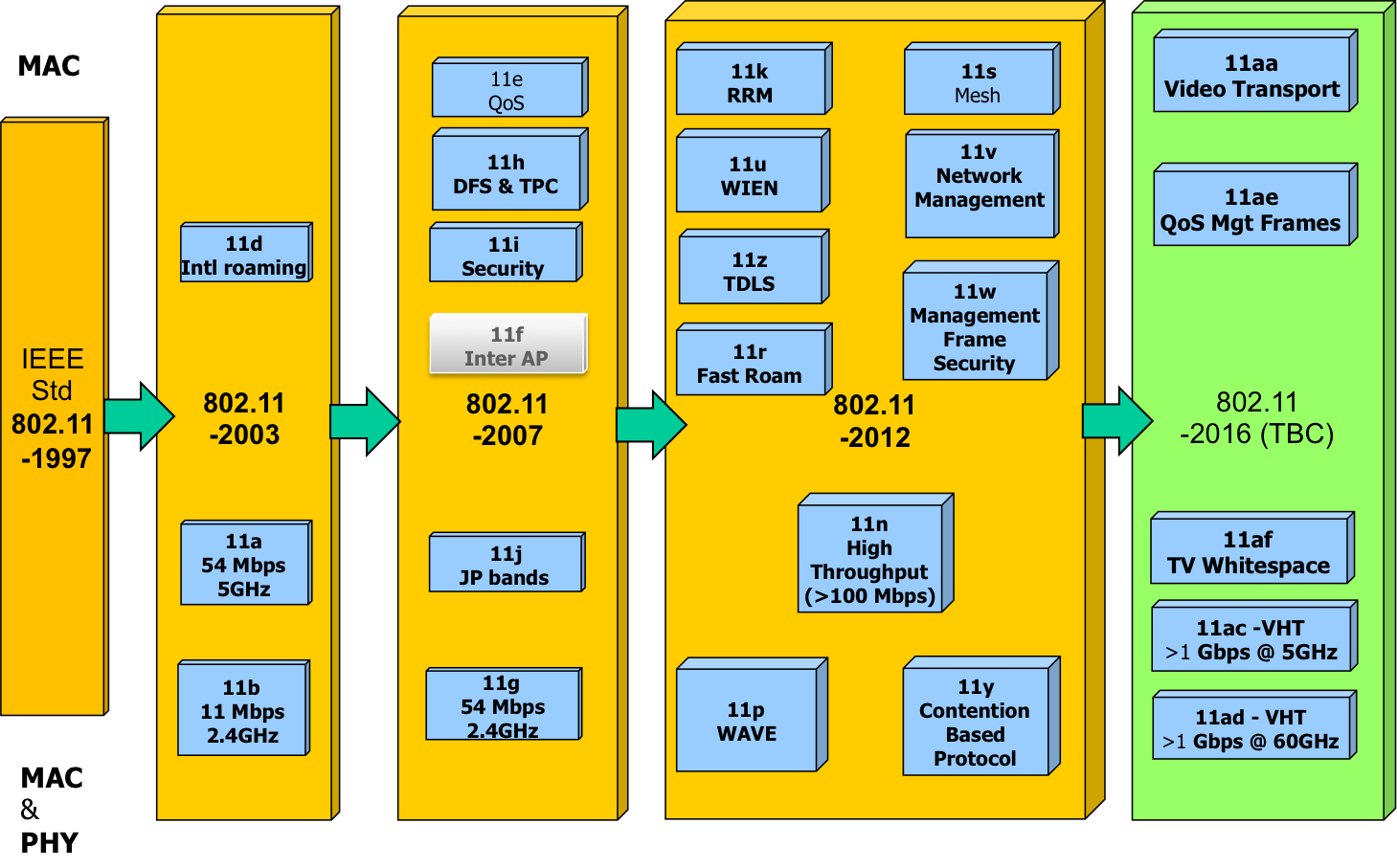 IEEE 802.11 Revisions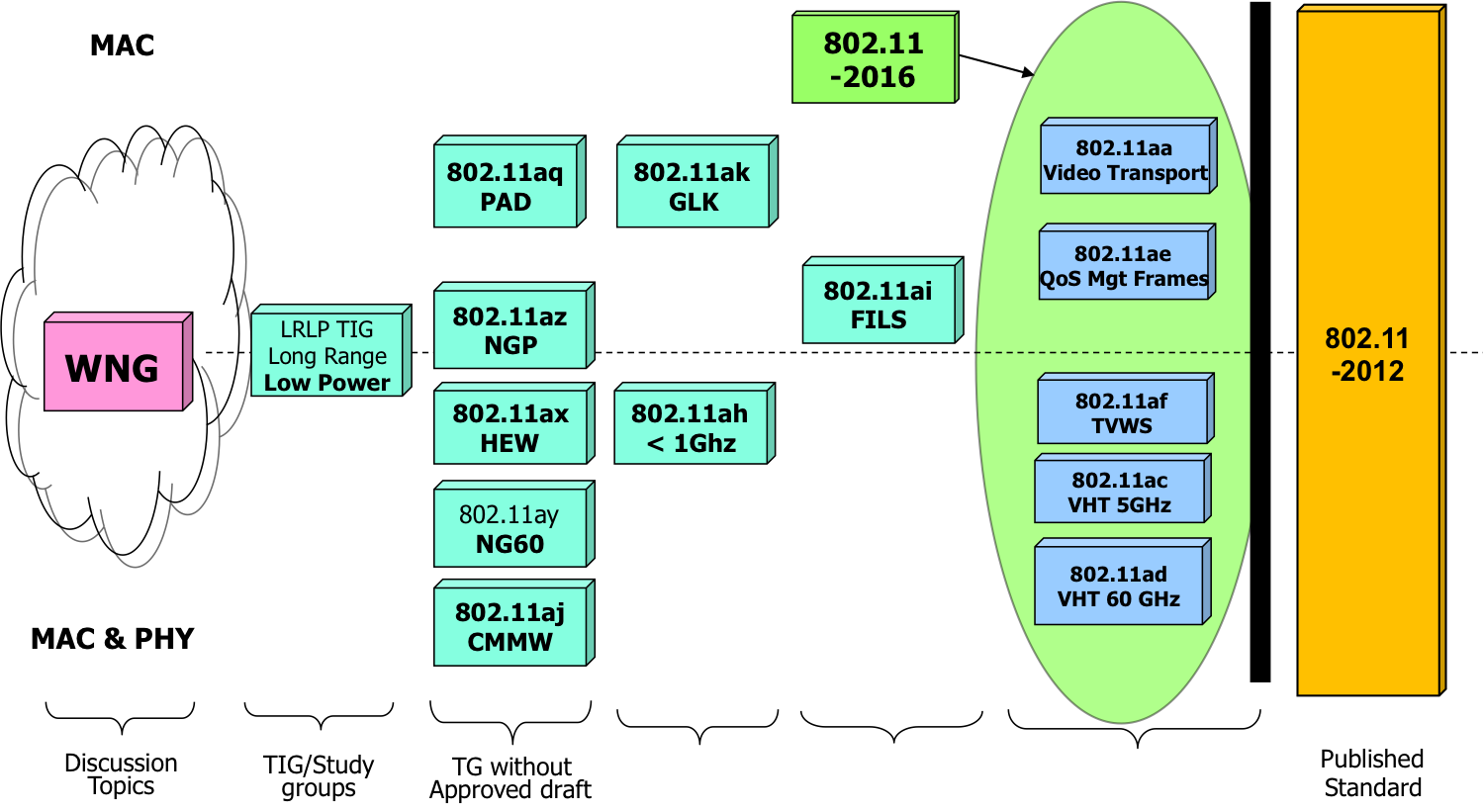 IEEE 802.11 Standards PipelineEnd.Minutes of the IEEE P802.11 Full Working GroupMinutes of the IEEE P802.11 Full Working GroupMinutes of the IEEE P802.11 Full Working GroupMinutes of the IEEE P802.11 Full Working GroupMinutes of the IEEE P802.11 Full Working GroupDate:  2016-01-18Date:  2016-01-18Date:  2016-01-18Date:  2016-01-18Date:  2016-01-18Author(s):Author(s):Author(s):Author(s):Author(s):NameCompanyAddressPhoneemailStephen McCannBlackBerry Ltd200 Bath Road, Slough, Berkshire, SL1 3XE, UK+44 1753 667099smccann@blackberry.comGroupDate(s)StartDurationCACMon  Feb 8, Feb 2912:00 ET1 hrREG SCWeekly Thurs  Jan 28 to Mar 3112:30 ET1 hrARCWith 10 day noticeTGahWeekly Tues Mar 22 to July 1920:00 ET2.5 hrsTGaiTues Feb 9 through May 3110:00 ET1.5 hrTGakThurs Feb 1, 8, 22, 2910:00 ET1.5 hrsTGmcFri Feb 5, 1910:00 ET2 hrsTGaqFeb 5, 12,19, 26, Mar 4Noon1 hrTGaxThurs Feb 4, Mar 3Thurs Feb 1810:00 ET20:00 ET2 hrs2 hrsTGayTues Feb 1610:00 ET1 hrTGazTues Feb 210:00 ET1 hrsLRLPFeb 17, Feb 1811:00 ET1 hrNameAffiliationAttended >= 75%?Abdallah, RamySony CorporationYesAboulmagd, OsamaHuawei Technologies Co. LtdYesAdachi, TomokoTOSHIBA CorporationYesAgardh, KareSony Mobile CommunicationsYesAhn, JinsooYonsei UniversityNoAhn, WoojinYonsei UniversityNoAkhmetov, DmitryIntel CorporationYesAldana, CarlosQualcomm IncorporatedYesAlpert, YaronIntel CorporationYesArmstrong, LeeUS Department of TransportationYesAsterjadhi, AlfredQualcomm IncorporatedYesAu, Kwok ShumHuawei Technologies Co. LtdYesAuluck, VijayIntel CorporationYesAzizi, ShahrnazIntel CorporationYesBagby, DavidCalypso Ventures, Inc.YesBaik, EugeneQualcomm IncorporatedNobang, saeheeLG ELECTRONICSYesbaron, stephaneCanon Research Centre FranceYesBarr, DavidIntel CorporationYesBarriac, gwendolynQualcomm IncorporatedYesBei, JianweiMarvell Semiconductor, Inc.YesBerger, ChristianMarvell Semiconductor, Inc.YesBhandaru, NehruBroadcom CorporationYesBharadwaj, ArjunQualcomm IncorporatedYesBims, HarryBims Laboratories, Inc.NoBrandt, DavidRockwell AutomationYesBynam, KiranSAMSUNGNoCalcev, GeorgeHuawei R&D USAYesCalvert, ChrisLandis Gyr Group WorldwideYesCamillo, GentileNational Institute of Standards and Technology (NIST)NoCao, RuiMarvell Semiconductor, Inc.YesCariou, LaurentIntel CorporationNoCarney, WilliamSony CorporationYesChang, KimHuawei Technologies Co. LtdYesCHANG, SANGHYUNSAMSUNG ELECTRONICSYesChang, Soo-YoungCalifornia State University, Sacramento (CSUS)YesChaplin, ClintImagiconNoChen, XiaogangIntel CorporationYesCheong, MinhoNewracom Inc.YesCHERIAN, GEORGEQualcomm IncorporatedYesCherniavsky, DmitrySiBEAM, Inc.YesChitrakar, RojanPanasonic Asia Pacific Pte Ltd.YesCho, Hangyulg electronicsYesChoi, JaehyukGachon UniversityNoChoi, JinsooLG ELECTRONICSYesChoi, JinyongLG ELECTRONICSNoChoudhury, SayantanNokiaYesChu, LiwenMarvell Semiconductor, Inc.YesCiochina, DanaSony CorporationYesCoffey, JohnRealtek Semiconductor Corp.YesCordeiro, CarlosIntel CorporationYesde Vegt, RolfQualcomm IncorporatedYesDebergh, PierreOrangeYesEastlake 3rd, DonaldHuawei Technologies Co. LtdYesEcclesine, PeterCisco Systems, Inc.YesEdgar, RichardImagination Technologies Ltd.YesEitan, AlecsanderQualcomm IncorporatedYesEllis, SimonIntel CorporationNoEmmelmann, MarcSelf EmployedYesErceg, VinkoBroadcom CorporationYesFang, YonggangZTE CorporationYesFeng, WeiTsinghua University; Huawei Technology CorporationNoFinn, NormanCisco Systems, Inc.NoFischer, MatthewBroadcom CorporationYesFischer, MichaelNXP SemiconductorsYesFricke, AlexanderTU BraunschweigNoFuller, RichardOmniTrail TechnologiesYesFuruichi, ShoSony CorporationYesGhanbarinejad, MajidHuawei R&D USAYesGhosh, ChittabrataIntel CorporationYesGilb, JamesTensorcom, Inc.NoGodfrey, TimElectric Power Research Institute, Inc. (EPRI)YesGolmie, NadaNational Institute of Standards and Technology (NIST)NoGrandhe, NiranjanMarvell Semiconductor, Inc.YesHall, RobertJohnson Controls IncYesHalls, DavidToshiba of Europe Ltd.YesHandte, ThomasSony CorporationYesHansen, ChristopherCovariant CorporationYesHarkins, DanielAruba Networks, Inc.YesHart, BrianCisco Systems, Inc.YesHartman, ChrisApple, Inc.YesHe, LinhaiQualcomm IncorporatedYesHedayat, AhmadrezaNewracom Inc.YesHenry, JeromeCisco Systems, Inc.YesHiertz, GuidoEricsson ABYesHo, DuncanQualcomm IncorporatedYesHorisaki, KojiTOSHIBA CorporationYesHou, VictorBroadcom CorporationNoHua, RuiZTE CorporationYesHuang, LeiPanasonic Asia Pacific Pte Ltd.YesHuang, Po-KaiIntel CorporationYesHuang, RongshengMediaTek Inc.YesHuang, ZhiyongLitePoint Corporation/TeradyneYesHunter, DavidWireFi Networks Inc.YesHurtarte, JeorgeTeradyne, Inc.NoIbrahim, BrimaBroadcom CorporationYesInoue, YasuhikoNippon Telegraph and Telephone Corporation (NTT)YesIshizu, KentaroNational Institute of Information and Communications Technology (NICT)YesIwatani, JunichiNippon Telegraph and Telephone Corporation (NTT)YesJeffries, TimothyHuawei R&D USANoJi, MingyueBroadcom CorporationYesJiang, JinjingMarvell Semiconductor, Inc.YesJin, LiangSpirent CommunicationsYesJo, KyungtaeLG ELECTRONICSYesJohnsson, KerstinIntel CorporationYesJones, Vincent Knowles IVQualcomm IncorporatedYesJosiam, KaushikSAMSUNGYesKain, CarlUS Department of TransportationNoKakani, NaveenQualcomm IncorporatedYesKarnam, MohanImagination Technologies Ltd.YesKasher, AssafIntel CorporationYesKennedy, RichardUnlicensed Spectrum Advocates, LLCNoKerry, StuartOK-BritYesKhorov, EVGENYIITP RASYesKhoury, PeterRuckus WirelessYesKIM, JayLG ELECTRONICSNoKim, JeongkiLG ELECTRONICSYesKim, Jin MinLG ELECTRONICSYesKim, JoonsukApple, Inc.YesKim, Sang GookLG ELECTRONICSYesKim, SuhwookLG ELECTRONICSYesKim, YonghoKorea National University of TransportationNoKim, Youn-KwanThe Catholic University of KoreaYesKirimis, DimitriNewracom Inc.YesKiryanov, AntonIITP RASYesKitazawa, ShoichiATR Wave Engineering LaboratoriesYesKloper, DavidCisco Systems, Inc.YesKNECKT, JARKKOApple, Inc.NoKo, GeonjungWILUS InstituteYesKolze, TomBroadcom CorporationNoKotzer, IgalGeneral Motors CompanyYesKountz, DennisChemoursNoKumar, RajeshQualcomm IncorporatedYesKwon, Young HoonNewracom Inc.YesLalam, MassinissaSAGEMCOM SASYesLan, ZhouNational Institute of Information and Communications Technology (NICT)YesLansford, JamesQualcomm IncorporatedYesLee, DaewonNewracom Inc.YesLee, Hyeong HoElectronics and Telecommunications Research Institute (ETRI)NoLee, Jae SeungETRINoLeicht, SuzanneNational Security AgencyYesLepp, JamesBlackBerryYesLevy, JosephInterDigital, Inc.YesLi, GuoqingApple, Inc.NoLi, QinghuaIntel CorporationYesLi, YanchunHuawei Technologies Co. LtdYesLi, YizhouHuawei Technologies Co. LtdNoLi, YunboHuawei Technologies Co. LtdYesLim, Dong GukLG ELECTRONICSYesLin, MeiluHUAWEIYesLin, YingpeiHuawei Technologies Co. LtdYesLiu, FuleiZTE CorporationYesLiu, JianhanMediaTek Inc.YesLiu, LeHuawei Technologies Co. LtdYesLiu, YunHuawei Technologies Co., LtdYesLoc, PeterHuawei Technologies Co. LtdYesLomayev, ArtyomIntel CorporationNoLou, Hui-LingMarvell Semiconductor, Inc.YesLuo, JunHuawei Technologies Co. LtdYesLuo, YiHuawei Technologies Co. LtdNoLv, KaiyingZTE CorporationYesLynch, MichaelMJ Lynch & Associates, LLC.NoMa, JingNational Institute of Information and Communications Technology (NICT)NoMaamari, DianaHuawei R&D USAYesMADHAVAN, NARENDARTOSHIBA CorporationYesMaeda, ShigeruTOSHIBA CorporationYesMalik, RahulQualcomm IncorporatedYesMalinen, JouniQualcomm IncorporatedYesMaltsev, AlexanderIntel CorporationNoMangold, StefanItron Inc.YesMano, HiroshiKoden Techno Info K.K.YesMarks, RogerEthAirNet AssociatesNoMccann, StephenBlackBerryYesMerlin, SimoneQualcomm IncorporatedYesMestanov, FilipEricsson ABYesMonajemi, PooyaCisco Systems, Inc.YesMontemurro, MichaelResearch In Motion LimitedYesMontreuil, LeoBroadcom CorporationYesMori, KenichiSpace-Time EngineeringNoMori, MasahitoSony CorporationYesMorioka, HitoshiSRC SoftwareYesMorioka, YuichiSony CorporationYesMoskowitz, RobertHTT ConsultingNoMourad, AlaaBMW GroupNoMurakami, YutakaPanasonic CorporationYesMyles, AndrewCisco Systems, Inc.YesNabetani, ToshihisaTOSHIBA CorporationYesNagai, YukimasaMitsubishi Electric CorporationYesNakano, HirokiCAHI CorporationYesNandagopalan, SAI SHANKARUbilite IncYesNejatian, AlirezaEricsson ABNoNoh, YujinNewracom Inc.YesNotor, JohnNotor Research; ARM, Inc.YesOdman, KnutBroadcom CorporationYesOh, MinseokKyonggi UniversityYesOH, MIN-SEOKLG ElectronicsNoOltman, RandyOctoscopeNoOteri, OghenekomeInterDigital, Inc.YesOyama, SatoshiAssociation of Radio Industries and Businesses (ARIB)YesPalm, StephenBroadcom CorporationYesPandey, Santosh GhanshyamCisco Systems, Inc.YesPang, JiyongHuawei Technologies Co. LtdYesPark, EunsungLG ElectronicsYesPark, HyunheeLG ELECTRONICSYesPark, JeonghwanNewracom Inc.YesPark, MinyoungIntel CorporationYesPark, Sung-jinLG ELECTRONICSYesParsons, GlennEricsson ABNoPatil, AbhishekQualcomm IncorporatedYesPerez, JavierIntel CorporationNoPerkins, CharlesFuturewei TechnologiesNoPersson, HakanEricsson ABYesPetranovich, JamesViaSat, Inc.Yespetrick, AlbertJones-Petrick and Associates, LLC.YesPienciak, WalterIEEENoporat, ronBroadcom CorporationYesQi, EmilyIntel CorporationYesQiao, DengyuHuawei Technologies Co. LtdYesQu, ShouxingBlackBerryYesRabarijaona, VerotianaNational Institute of Information and Communications Technology (NICT)YesRakanovic, Demiru-bloxYesRayment, StephenEricsson ABYesRiegel, MaximilianNokiaYesRong, ZhigangHuawei Technologies Co. LtdYesRosdahl, JonQualcomm Technologies Inc.YesRoy, ArnabInterDigital, Inc.YesRuan, WeiHUAWEINoRyu, KiseonLG ELECTRONICSYesSakamoto, TakenoriPanasonic CorporationYesSakoda, KazuyukiSony CorporationYesSalazar Cardozo, RubenLandis Gyr Group WorldwideNoSambasivan, SamAT&TYesSampath, HemanthQualcomm IncorporatedYesSato, NaotakaSony CorporationYesSchelstraete, SigurdQuantenna Communications, Inc.YesScott, AndyNCTAYesSegev, JonathanIntel CorporationYesSeok, YonghoNewracom Inc.NoSHAO, PENGNEC Communication Systems, Ltd.YesShellhammer, StephenQualcomm IncorporatedNoShen, BazhongBroadcom CorporationYesShen, CongUniversity of Science and Technology of China (USTC)NoSherlock, IanTexas Instruments IncorporatedYesShimada, ShusakuSchubiquist TechnologiesNoSlaats, PatrickIEEE-SANoSmith, GrahamSR TechnologiesYesSon, Ju-HyungWILUS InstituteYesStacey, RobertIntel CorporationYesStanley, DorothyHewlett Packard EnterpriseYesStephens, AdrianIntel CorporationYesStott, NoelIxiaYesStrickland, StuartHewlett Packard EnterpriseNoSU, HONGJIAHuawei Technologies Co. LtdYesSuh, JUNG HOONHuawei Technologies Co. LtdYesSun, BoZTE CorporationYesSun, ChenSony CorporationNoSun, Li-HsiangInterDigital, Inc.Yessun, shengHuawei Technologies Co. LtdYesSun, YakunMarvell Semiconductor, Inc.YesSun, YanjunQualcomm IncorporatedYesTakahashi, KazuakiPanasonic CorporationYesTakai, MineoSpace-Time EngineeringYesTakatori, YasushiNippon Telegraph and Telephone Corporation (NTT)NoTamhane, SagarMarvell Semiconductor, Inc.YesTanaka, YusukeSony CorporationYesTaniguchi, KentaroTOSHIBA CorporationYesTaori, RakeshSAMSUNGYesTayamon, SomaEricsson ABYesTian, BinQualcomm IncorporatedYesTian, TaoQualcomm IncorporatedYesTinnakornsrisuphap, PeerapolQualcomm IncorporatedYesTorabJahromi, PayamBroadcom CorporationYesTOSHINAGA, HidekiNTTNoTsai, Chia-HungMediaTek Inc.YesTuomaala, EsaNokiaYesUrabe, YoshioPanasonic CorporationYesVan Nee, RichardQualcomm IncorporatedYesVarshney, PrabodhNokiaYesVenkatesan, GaneshIntel CorporationYesVenkateswaran, SriramBroadcom CorporationYesVIGER, PascalCanon Research Centre FranceYesVlantis, GeorgeSTMicroelectronicsYesWang, Chao ChunMediaTek Inc.YesWang, HaoFujitsu Research & Development CenterNoWang, HuizhaoQuantenna Communications, Inc.YesWang, James JuneMediaTek Inc.YesWang, LeiMarvell Semiconductor, Inc.YesWang, QiBroadcom CorporationYesWang, XiaofeiInterDigital, Inc.YesWang, XuehuanHuawei Technologies Co. LtdYesWard, LisaRohde & SchwarzNoWatanabe, FujioNTT DoCoMo, Inc.YesWentink, MenzoQualcomm IncorporatedYesWilhelmsson, LeifEricsson ABYesWong, EricApple, Inc.NoWu, TianyuMediaTek Inc.NoXin, YanHuawei Technologies Co. LtdYesXing, WeiminZTE CorporationYesXue, QiQualcomm IncorporatedYesYang, OuIntel CorporationYesYANG, RUIInterDigital, Inc.YesYang, XunHuawei Technologies Co. LtdYesYang, YunsongHuawei Technologies Co. LtdYesYAO, KEZTE CorporationYesYee, JamesMediaTek Inc.YesYee, PeterNSA/IADYesYokota, HidetoshiLandis Gyr Group WorldwideNoYong, Su KhiongApple, Inc.YesYoung, ChristopherBroadcom CorporationYesYu, BoMarvell Semiconductor, Inc.YesYu, HeejungYeungnam UniversityYesYu, JianHuawei Technologies Co. LtdYesYunoki, KatsuoKDDI R&D LaboratoriesYesZeleznikar, AlanARRIS GroupYesZhang, HongyuanMarvell Semiconductor, Inc.YesZHANG, JIAYINHuawei Technologies Co. LtdYesZhang, XingxinHuawei Technologies Co. LtdYesZheng, XiayuMarvell Semiconductor, Inc.YesZhu, JunHuawei Technologies Co. LtdYesZuniga, JuanInterDigital, Inc.YesName (Affiliation)PositionContact DetailsAdrian Stephens(Intel Corporation UK Ltd.)IEEE 802.11 Working Group ChairCo-Technical Editor802.11 Assigned Numbers Authority+44 1793 404825 (office)adrian.p.stephens@ieee.org Jon Rosdahl
(Qualcomm)1st Vice Chair (Policies and Procedures)
Treasurer+1 (801) 492-4023
jrosdahl@ieee.orgDorothy V. Stanley(HPE)2nd Vice Chair (Rules and reflectors)IEEE 802 (LMSC) EC delegate+1 (630) 363-1389dstanley@arubanetworks.com Stephen McCann
(BlackBerry Ltd.)Secretary
Publicity ad-hoc Chair+44 1753 667099
stephen.mccann@ieee.orgPeter Ecclesine
(Cisco Systems, Inc.)Co-Technical Editor+1 (408) 527-0815
petere@cisco.comName (Affiliation)PositionContact DetailsJim Lansford (CSR Technologies Inc. a Qualcomm Company)Wireless Next Generation (WNG) Chair+1-719-286-8660 jim.lansford@ieee.orgMark Hamilton
(Ruckus Wireless)Architecture (ARC) Chair+1 (303) 441-7553mark.hamilton2152@gmail.com  Andrew Myles
(Cisco Systems, Inc.)ISO/IEC/JTC1/SC6 shadow committee (JTC1) Chair+61 2 84461010
andrew.myles@cisco.comRich Kennedy
(Unlicensed Spectrum Advocates)Regulatory Chair+1 (832) 298-1114rkennedy1000@gmail.com Jon Rosdahl
(Qualcomm )Project Authorization Request (PAR) review Chair+1 (801) 492-4023
jrosdahl@ieee.orgName (Affiliation)PositionContact DetailsDorothy V. Stanley(HPE)TGmc Chair(Revision mc)+1( 630) 363-1389dstanley@arubanetworks.com Yongho Seok(Self)TGah Chair
(Sub 1 GHz Operation)+82-10-7581-0828yongho.seok@gmail.com Hiroshi Mano
(Koden Techno Info K.K.)TGai Chair
(Fast Initial Link Setup)+81-3-5436-8350
mano@koden-ti.com Xiaoming Peng(Institute for Infocomm Research)TGaj Chair(China Millimeter Wave)+65-64082429pengxm@i2r.a-star.edu.sg Donald Eastlake, 3rd(Huawei Technologies)TGak Chair(General Link)+1 508-333-2270d3e3e3@gmail.com Stephen McCann(BlackBerry Ltd.)TGaq Chair(Pre-association Discovery)+44 1753 667099stephen.mccann@ieee.org Osama Aboul-Magd(Huawei)TGax Chair (pro-tem)(High Efficiency WLAN)+1 (613) 287-1405osama.aboulmagd@huawei.com Edward Au (Huawei)TGay Chair (Next Generation 60 GHz)+1 773 782 6875edward.ks.au@huawei.com Jonathan Segev (Intel Corporation)TGaz Chair (Next Generation Positioning)+972-54-2403587jonathan.segev@intel.comName (Affiliation)PositionContact DetailsName (Affiliation)PositionContact DetailsTim Godfrey
(Electric Power Research Institute)Long Range Low Power (LRLP) TIG+1 (650) 855-8584 (office)
tim.godfrey@ieee.orgName (Affiliation)PositionContact DetailsStephen McCann
(BlackBerry Ltd.)Liaison to 3GPP
(3rd Generation Partnership Project)+44 1753 667099
stephen.mccann@ieee.orgDorothy V. Stanley
(Aruba Networks)Liaison to IESTF
(Internet Engineering Task Force)+1( 630) 363-1389 
dstanley@arubanetworks.comIan Sherlock
(Texas Instruments Inc.)Liaison to WFA
(Wi-Fi Alliance)+1-972-995-2011
isherlock@ieee.orgName (Affiliation)PositionContact DetailsClint Chaplin
(Samsung Electronics)Liaison to IEEE 802.15 +1 (408) 768-0827 
clint.chaplin@gmail.comRich Kennedy(Unlicensed Spectrum Advocates)Liaison to IEEE 802.18+1 (832) 298-1114rkennedy1000@gmail.com Tim Godfrey
(Electric Power Research Institute)Liaison to IEEE 802.24+1 (650) 855-8584 (office)
tim.godfrey@ieee.orgWGTE16-0064r1TGmcTG16-0123r0TGahTG16-0175r0TGaiTG16-0186r0TGajTGDid not meetTGakTG16-0189r0TGaqTG16-0195r0TGaxTG16-0096r0TGayTG16-0xxxr0TGazTG16-0213r0LRLPTIG16-0199r0WNGSC16-0162r0ARCSC16-0xxxr0JTC1SC16-0xxxr0REGSC16-0144r0